The Nebraska Medical Education Trust designates this [learning format] for a maximum of [number of credits] AMA PRA Category 1 Credit(s)™. Physicians should claim only the credit commensurate with the extent of their participation in the activity.This activity has been planned and implemented in accordance with the Essential Areas and policies of the Accreditation Council for Continuing Medical Education through the joint sponsorship of Nebraska Medical Education Trust and (your organization name). The Nebraska Medical Education Trust is accredited by the Nebraska Medical Association to provide continuing medical education for physicians.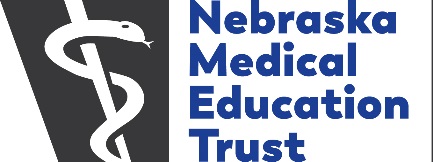 